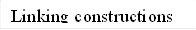 Приложение 3. Кластер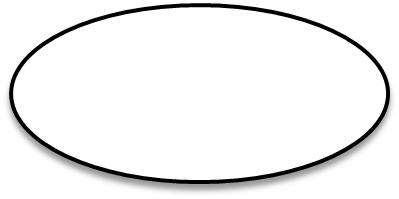 